LECCINO – Ronk 2019Vsebnost olja v laboratorijski oljarni pri sorti Leccino na lokaciji Ronk od 2011 dalje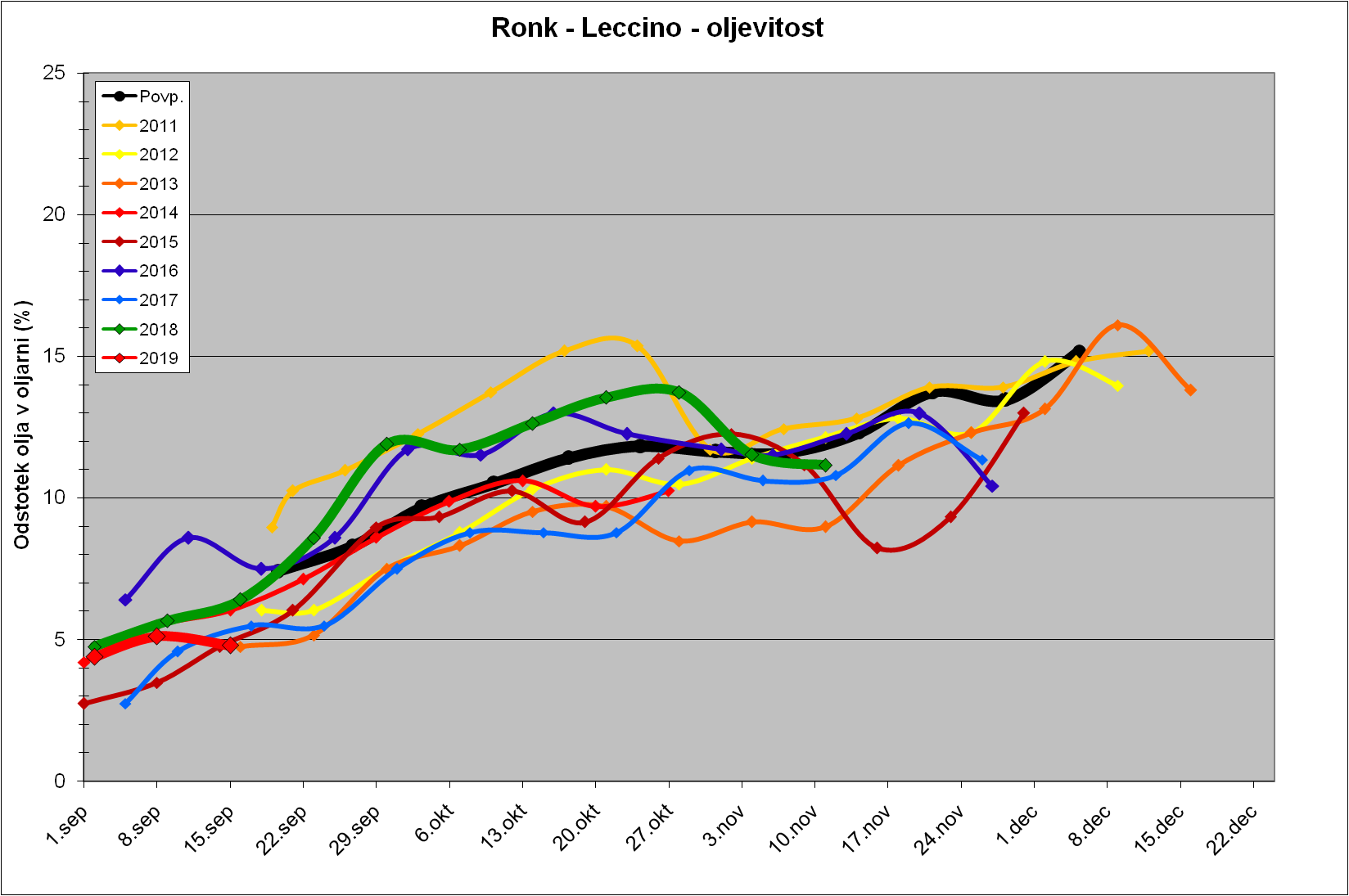 Indeks zrelosti pri sorti Leccino na lokaciji Ronk od 2011 dalje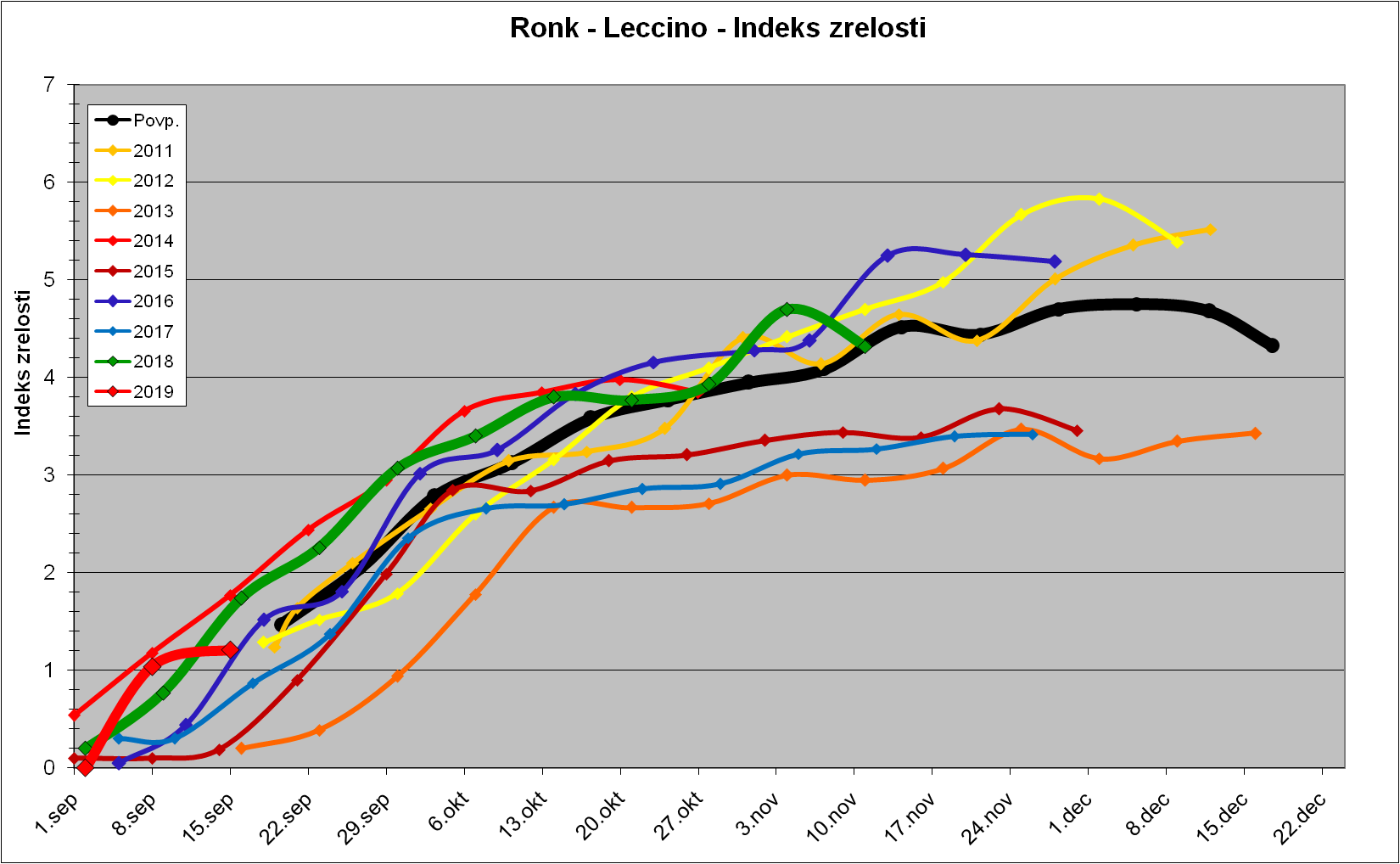 Trdota plodov pri sorti Leccino na lokaciji Ronk od 2011 dalje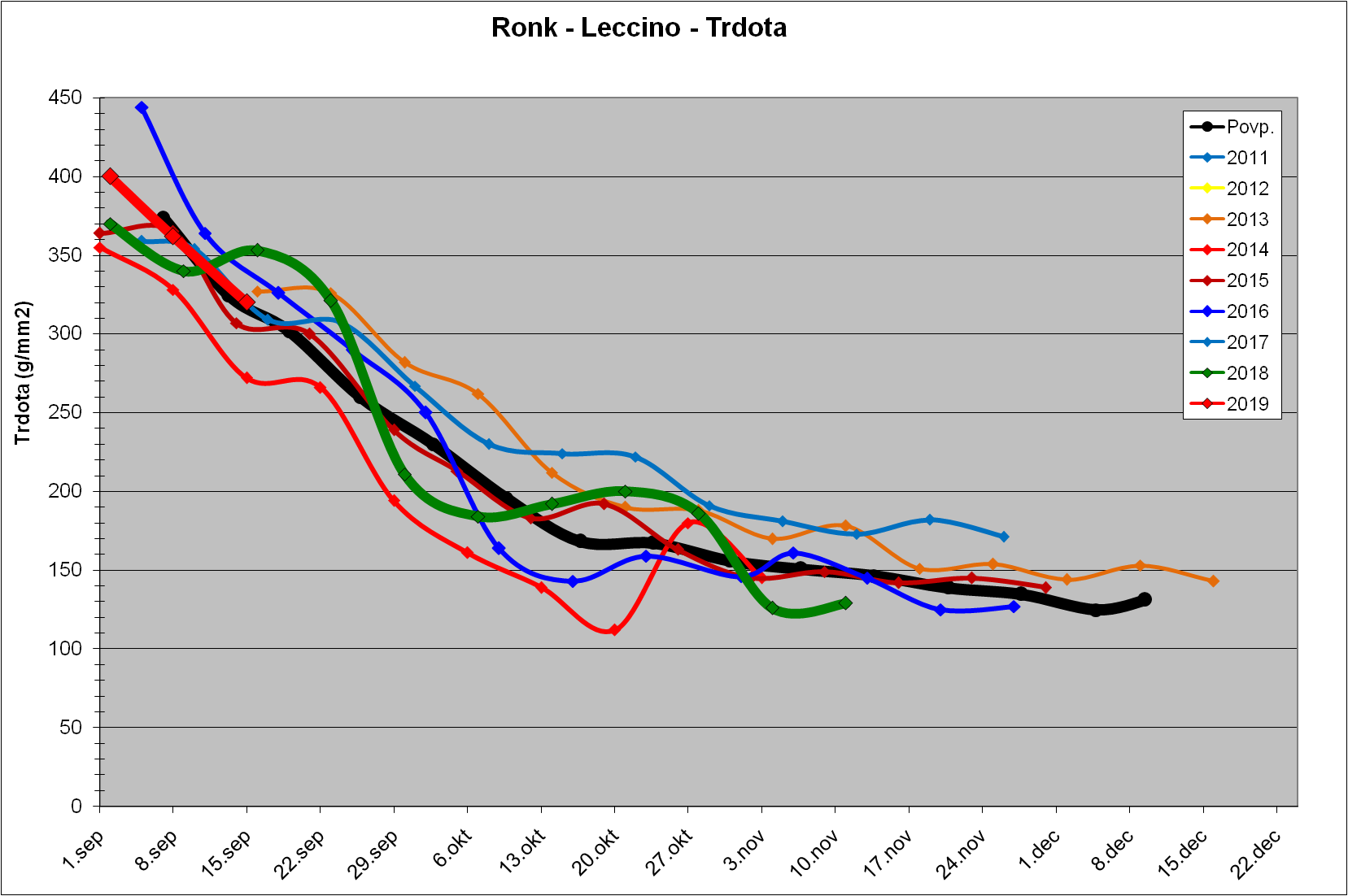 